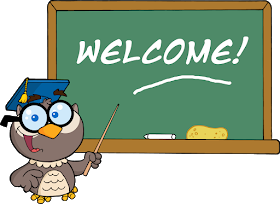                                                 (FEEDBACK)En relación a la actividad realizada por los alumnos, se adjuntara una tabla con las respuestas. El número y color correspondiente.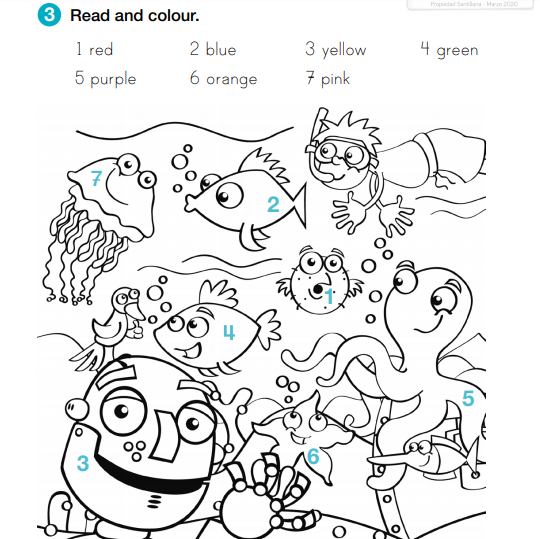 1 Rojo 2Azul 3Amarillo 4Verde 5Morado 6Naranjo 7Rosado 